№ФИОГодрожденияСпортивноезваниеФото1Артемьева Маргарита2001МС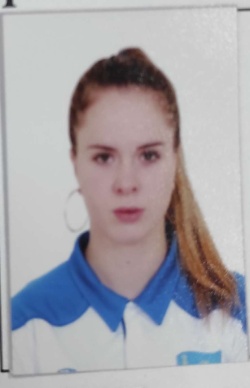 2Дауранова Алина2004МС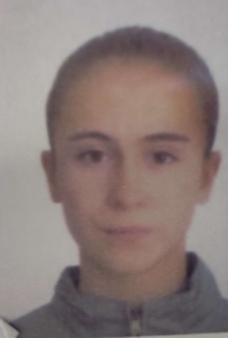 3Сагатов Багдаулет2002МС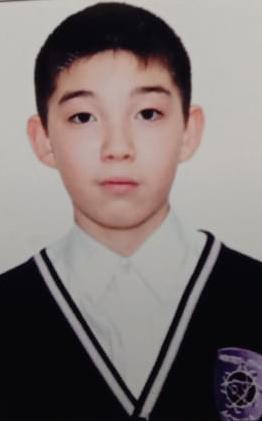 4Акжол Нуралы2003МС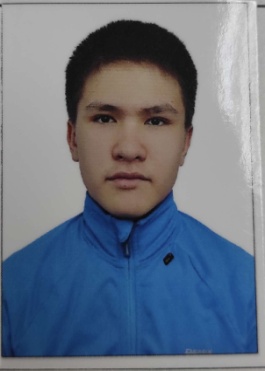 5Гаврилова Дарья2004МС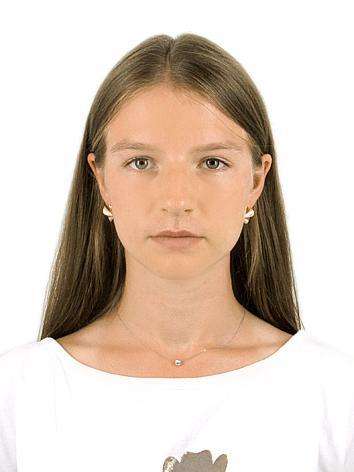 6Мукаев Максат2002МС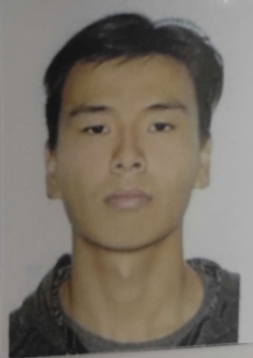 